Name: _________________________
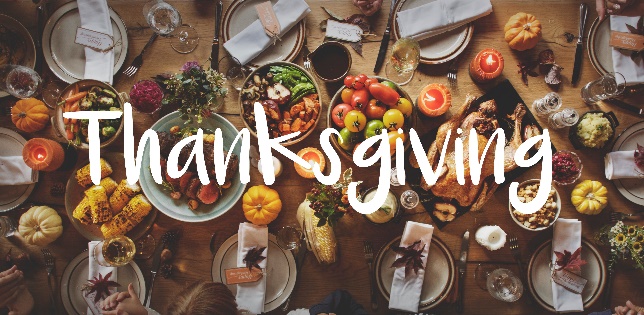 The History of ThanksgivingThanksgiving is an important holiday celebrated in the U.S. This listening activity will explore the history and development of the holiday from 1620-2021. There are four parts to the activity. When you are finished, email it to Sara (shanson-lynn@zagmail.gonzaga.edu) for feedback.PART ONEStart by writing what you already know about Thanksgiving. Think about what might be discussed in the video.PART TWOWatch the video for the first time. Listen and look at the images. It is okay if you do not understand everything.https://www.history.com/topics/thanksgiving/history-of-the-thanksgiving-holiday-videoAfter you watch the video, put the images in order.1. _____	2. _____	3. _____	4. _____	5. _____	6. _____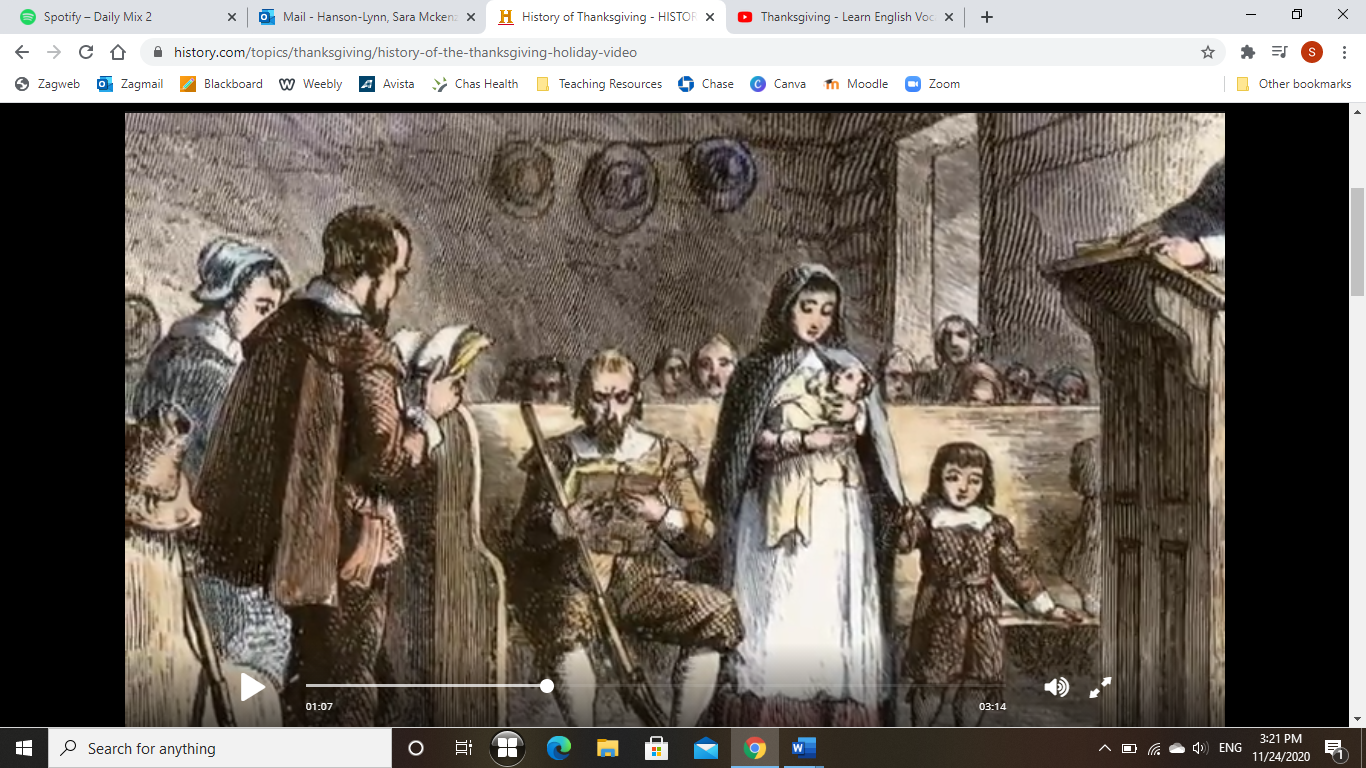 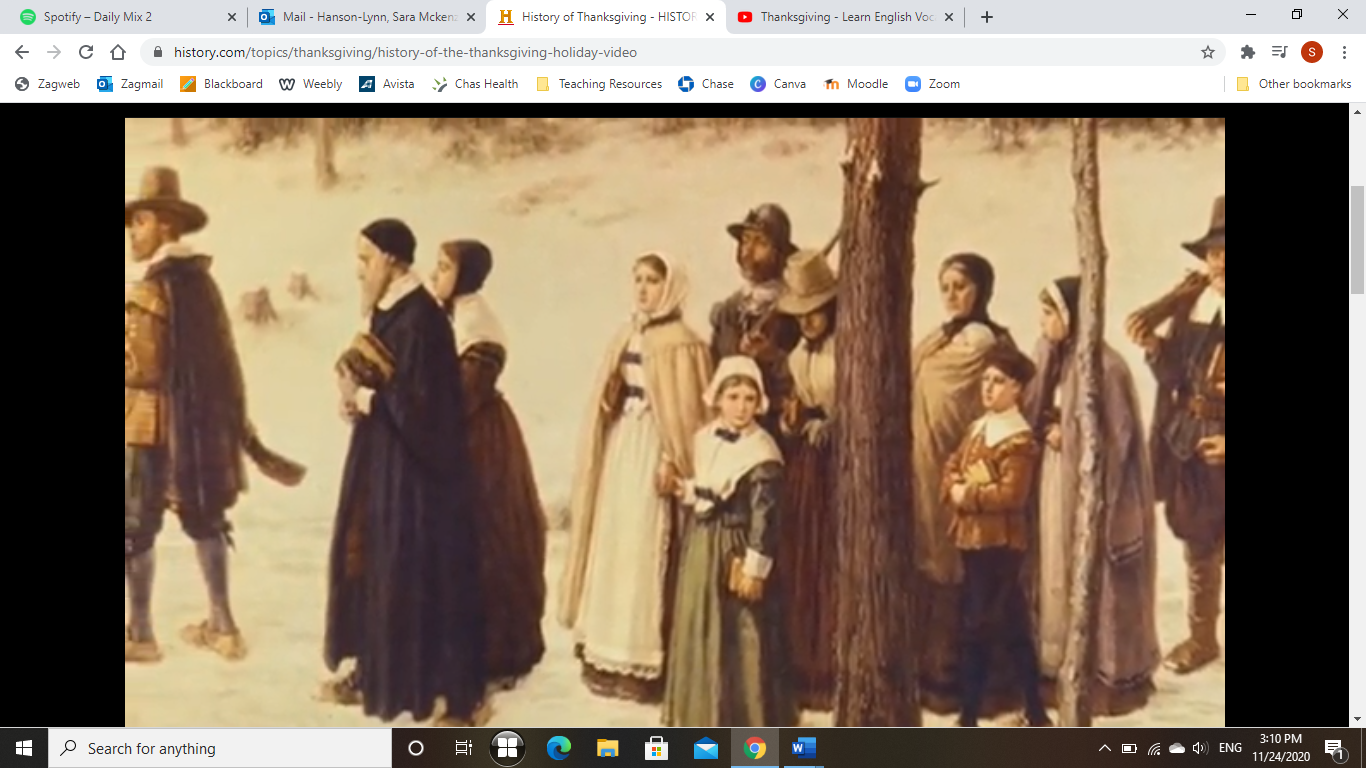 A. Puritans celebrated by praying 		B. Many Pilgrims died in the winter from hunger.
and thanking God.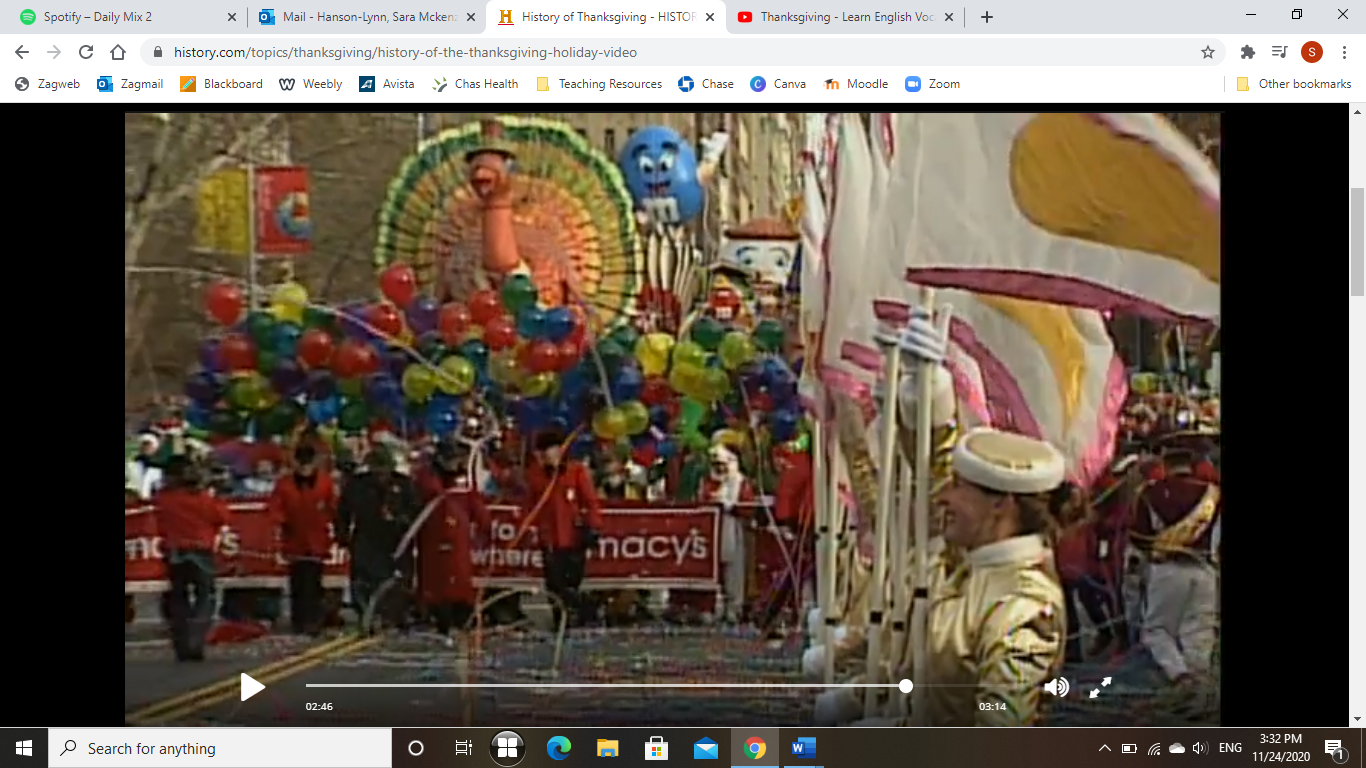 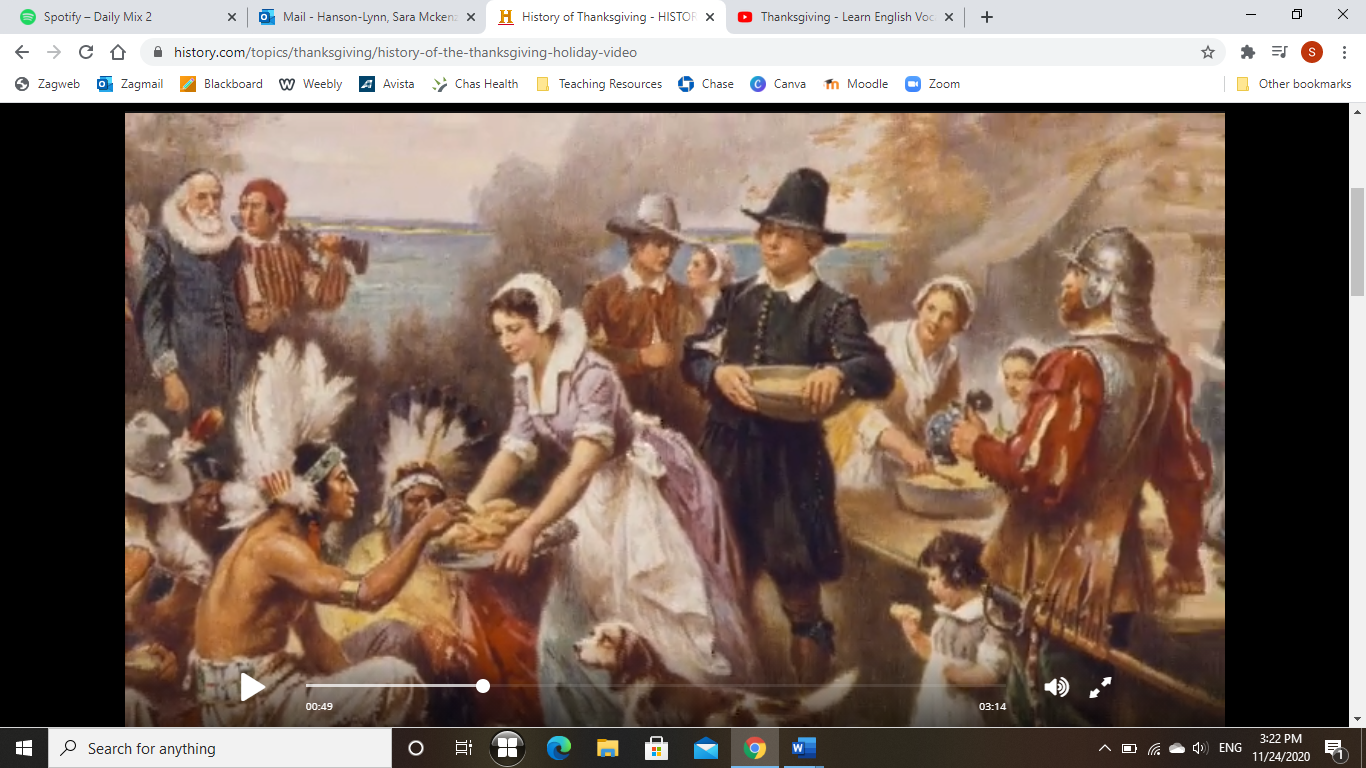 C. New traditions were added like watching 	D. The Pilgrims shared a feast with the Native
football, shopping, and going to parades.	Americans.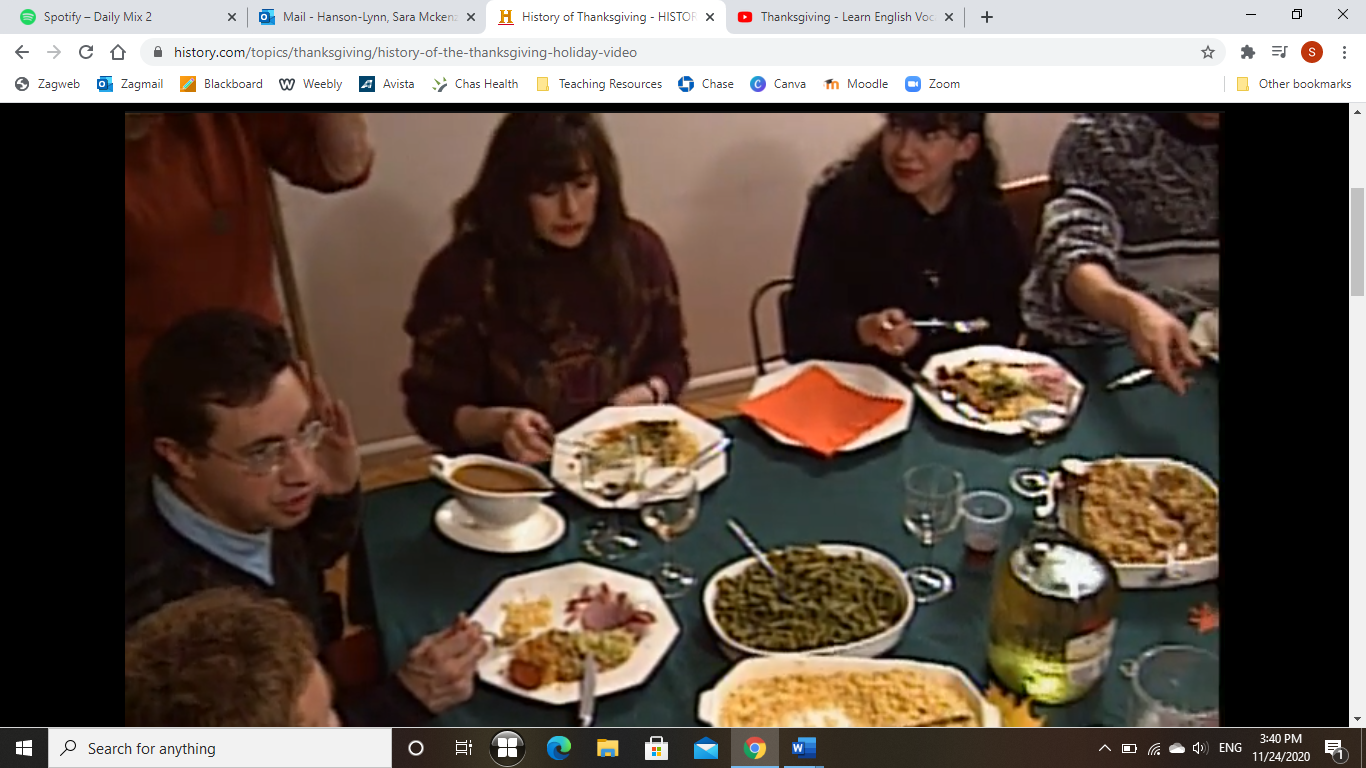 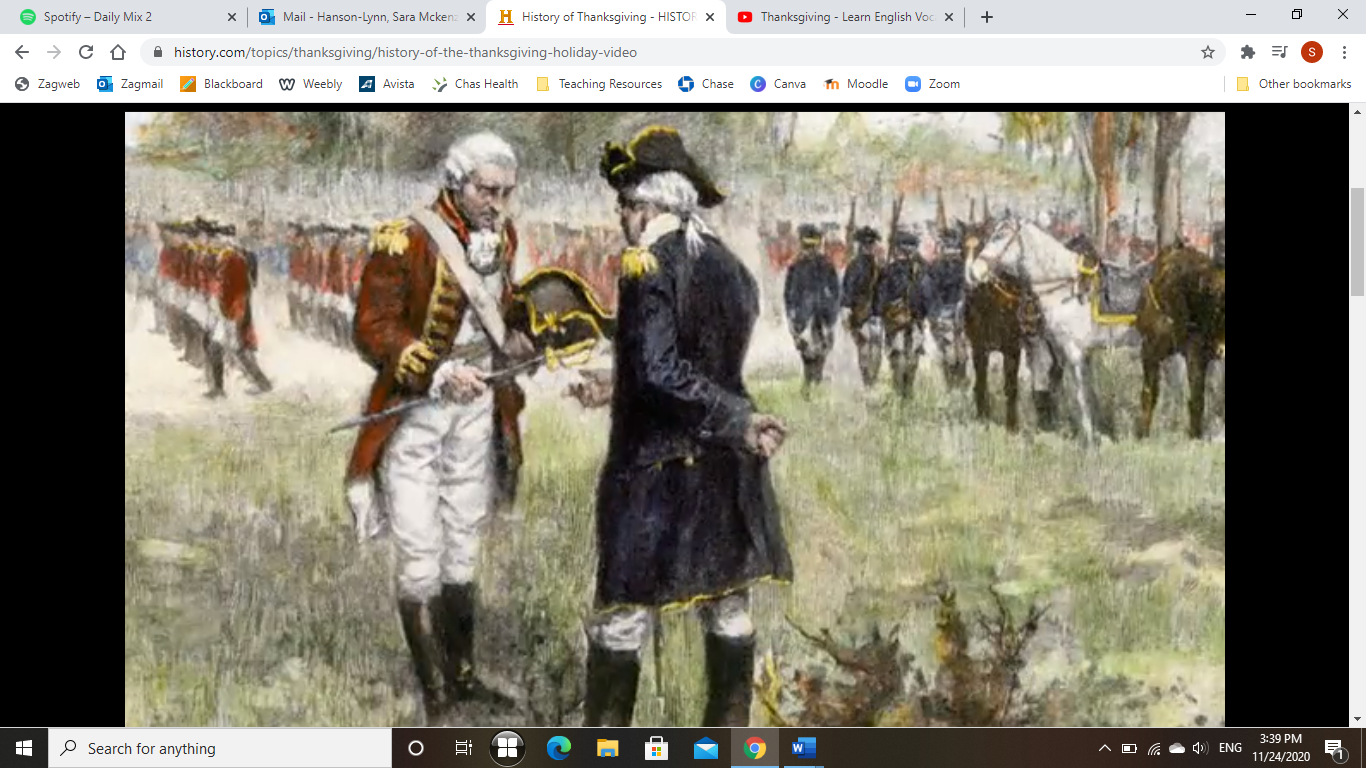 E. People celebrate by giving thanks and 	F. The colonies celebrated and gave thanks for 
eating with family and friends.			winning a battle against the British.PART THREEThe video has many vocabulary words. Try to discover the definition from watching the video, looking up the definition, or asking a friend. Write your definitions below and add a picture.the Pilgrims: _______________________________	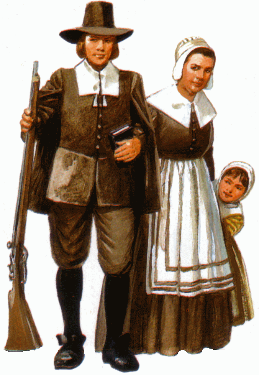 the Puritans: _______________________________	a feast: _______________________________		the colonies: _______________________________the harvest: _______________________________	a battle: _______________________________PART FOURWatch the video again. Follow the timeline and fill in the missing words. Listen again to check your answers.  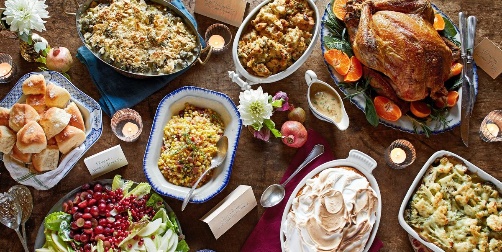 PART FIVEAnswer the questions with your thoughts and opinions.What is something new you learned in the video? _______________________________What was something you already knew? ______________________________________What was the most interesting thing you learned? ______________________________What do you already know about Thanksgiving?What do you already know about Thanksgiving?How is it celebrated?Who celebrates it?What day is it this year?What is the history behind the holiday?What might the video talk about?What images might the video show?first                      winter                      hunting                      thanks                      feastNovember                      family                      football                      battles                      shopping